The Havapal’s Rev Me Up Repeat “Petey” Memorial GMBC Versatile Brittany AwardThis award is sponsored by Julie & Greg Asmus, owners of a very special versatile Brittany named Petey.  This award is to recognize and encourage Brittany owners to do more with their dogs.  Brittany’s are smart, active, versatile dogs that have fun and can compete in many things!To be eligible you must be a full or associate member in good standing with the Greater Milwaukee Brittany Club and you must have participated in at least 2 different activities with your Brittany.  The possibilities are endless.  The activities do not have to be AKC recognized events, they can be from various clubs/registries/venues (UKC, NAHVDA, CKC, NADD-dock diving, barn hunt, Therapy Dog visits, etc.)  Each different activity only counts once (i.e., if you participated in 3 different types of agility, agility only counts as 1 activity, the same if you participated in 3 conformation shows, conformation counts as one activity), so use your best score/placement.  The more activities participated in, the more likely you are to be recognized for the award. The award will go to the Brittany & Member that participated in the greatest number/variety of activities.  In case of multiple Brittanys having participated in the same number of activities, then it will come down to a point system to show not only participation but true versatility in each venue. Your Brittany will earn points for participating, qualifying (pass/fail), placing (1st, 2nd, 3rd 4th), or titling in the activity.An example is shown below (0n 2nd page).  Please fill out the form below and return it to Cassie Gugin via email, text, or regular mail by Dec 15th of each year, to be recognized for that year at the January awards banquet. If you qualified, placed, or titled please send a photo or copy of ribbons/titles for verification.  The participation in the activity must be for the 12 months preceding the award year. (Example 2022 awards from Dec 15th 2021 to Dec 15th 2022)Cassie Gugin: N3284 County Road D, Jefferson WI,53549 or cassiegugin@gmail.com , text: 262-391-0221Fill out each space below for each venue/activity and respond y/n in the boxes if appropriate for qualification, placement, or titles.Dog’s AKC registered name: ________________________________ Dog’s call name: _____________________Owner/Handler’s name: ___________________________________This is an example on how to fill out formSo, in the example above, each dog participated in 4 activities/venues, so then I would look at the number of “yes” answers, so dog A would be the recipient of the award, if it is close like this, I will look at placements and titles and or dogs defeated, to help determine the recipient, or co-recipients!)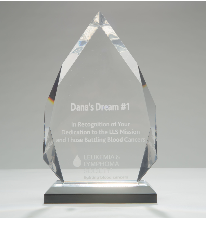 Activity NameparticipatedPassed/Qualified (or # defeated)Placed (1st- 4th or BOB/BOS/BOW/Select)Titled earned (name of title)Example: Dog AVenue/Activity NameparticipatedPassed/Qualified (or #defeated)Placed  (1st thru 4th) or BOW/BOS/BOB/selectTitled earned (name of title)Carting/Parade in Palmyrayesn/an/an/aAKC agility excellent jumpersyesyesYes: 1stYes:  AXJPFast CATyesn/an/aYes: BCATAKC field trialyesyesYes: 3rdno#10 yesExample:  Dog BTrackingyesyesn/aYes: TDUFast CATYesn/an/aNoUKC Conformation yesn/aBOBNoTrick Dogyesyesn/aYes: TKN #9 yes